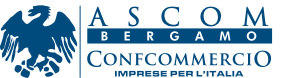 				logo vostro Comune Gentile Commerciante, In base a quanto disposto con il recenti decreti di marzo 2020 sulle Misure urgenti di contenimento del contagio del virus COVID-19 nelle quali si dà particolare importanza alla tutela della salute delle persone in particolar modo anziane, affette da patologie o con mobilità ridotta e che consigliano quindi di avere il minor contatto possibile con altre persone residenti per ridurre la possibilità di contagio, Ascom Confcommercio Bergamo in collaborazione con il Comune di Cene si sta attivando per rendere possibile e sicuro l’approvvigionamento alimentare e farmaceutico a tutti i cittadini che lo necessitino in particolare agli anziani e le persone con mobilità ridotta. A tal fine e per sostenere anche in questo difficile momento la sua attività commerciale siamo a chiederle di consegnare in base alle sue disponibilità orarie gli acquisti effettuati telefonicamente nel suo negozio presso le abitazioni dell’acquirente in maniera gratuita. Le attività commerciali che si renderanno disponibili a questo importante ed essenziale servizio di prossimità saranno inserite in un elenco di esercizi disponibili alla consegna a domicilio dei prodotti che verrà comunicato ai cittadini dall’amministrazione comunale. Le chiediamo pertanto se interessato all’iniziativa di compilare e inviare all’indirizzo di posta xxxx@xxx.it il seguente modulo.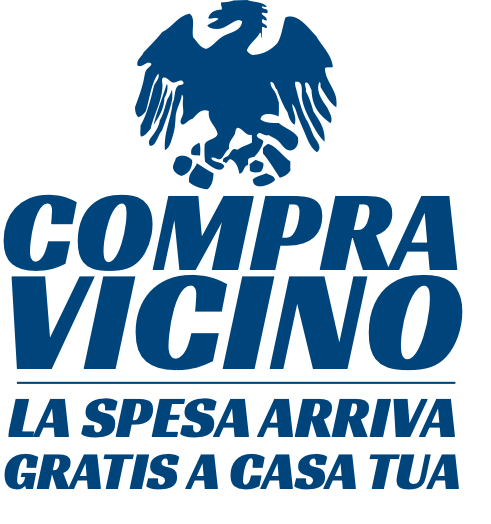 InsegnaNome referenteOrariTelefonoOrari disponibili per la consegnaOrari disponibili per la consegnaMattinaPomeriggioSera